学习贯彻习近平新时代中国特色社会主义思想主题教育简 报第11期湖南电气职业技术学院党委主题教育领导小组办公室  2023 年 6 月1日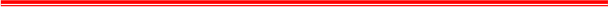 为深入学习贯彻习近平新时代中国特色社会主义思想，根据开展主题教育的部署要求，5月31日下午，学校公共课部党总支邀请党委副书记、纪委书记顾晓健为全体教工党员讲党课。在学校主办单位湘电集团的厂史馆中，党委副书记、纪委书记顾晓健向公共课部党总支全体教工党员详细介绍了湘电集团波澜壮阔的奋斗史、辉煌史。在讲到智造、研发、人才这些方面，他引出了党课主题《以高质量发展推进中国式现代化》，他鼓励大家要不断完善自身能力和水平，为学校高质量发展贡献力量，为国家和社会培养更多高质量的技术技能人才。报：省委主题教育巡回指导第二十八组。送：学院党委主题教育领导小组。发：学院各党总支、党委各部门。报：省委主题教育巡回指导第二十八组。送：学院党委主题教育领导小组。发：学院各党总支、党委各部门。湖南电气职业技术学院党委主题教育领导小组办公室2023 年 6月1日印发